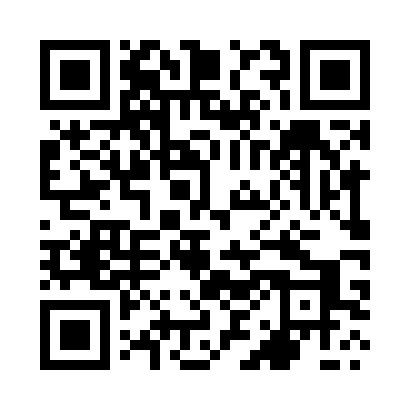 Prayer times for Asuny, PolandMon 1 Apr 2024 - Tue 30 Apr 2024High Latitude Method: Angle Based RulePrayer Calculation Method: Muslim World LeagueAsar Calculation Method: HanafiPrayer times provided by https://www.salahtimes.comDateDayFajrSunriseDhuhrAsrMaghribIsha1Mon3:576:0612:385:047:119:122Tue3:546:0412:385:057:139:153Wed3:516:0112:385:077:159:174Thu3:475:5912:375:087:179:205Fri3:445:5612:375:097:199:236Sat3:415:5412:375:117:219:257Sun3:375:5112:365:127:239:288Mon3:345:4912:365:137:259:319Tue3:305:4612:365:157:279:3410Wed3:275:4412:365:167:289:3611Thu3:235:4212:355:177:309:3912Fri3:205:3912:355:197:329:4213Sat3:165:3712:355:207:349:4514Sun3:135:3412:355:217:369:4815Mon3:095:3212:345:237:389:5116Tue3:055:3012:345:247:409:5417Wed3:015:2712:345:257:429:5818Thu2:575:2512:345:267:4410:0119Fri2:545:2312:335:287:4510:0420Sat2:505:2012:335:297:4710:0721Sun2:455:1812:335:307:4910:1122Mon2:415:1612:335:317:5110:1423Tue2:375:1312:335:327:5310:1824Wed2:335:1112:335:347:5510:2125Thu2:285:0912:325:357:5710:2526Fri2:245:0712:325:367:5910:2927Sat2:215:0512:325:378:0010:3328Sun2:205:0212:325:388:0210:3529Mon2:195:0012:325:408:0410:3630Tue2:194:5812:325:418:0610:37